MATERIÁL PRO ZASEDÁNÍ RADY MĚSTA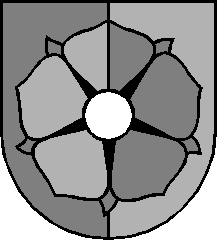 KONANÉHO DNE: 			26.11.2020POŘADOVÉ ČÍSLO MATERIÁLU:   377/2020            POČET STRAN: 2Název: 		Rozpočtová opatření rady města na r. 2020 č. 20-21Předkládá: 	Mgr. Ing. Martin Doležal, starosta městaZpracoval: 	Ing. Miroslava Svitáková, tajemnice MěÚ		Návrh na usnesení:Rada města Sezimovo Ústí po projednání Usnesením č.I. Schvalujea) rozpočtové opatření RM č. 20Název:  Přijetí neinvestiční dotace na odměny zaměstnanců sociálních služeb v souvislosti s výkonem povolání v období epidemie koronaviruPozn. Finanční prostředky vyplaceny v souladu s metodikou MPSV ve mzdách za 7/2020.b) rozpočtové opatření RM č. 21Název:  Přijetí neinvestiční dotace jako kompenzace vícenákladů a výpadek zdrojů v souvislosti s epidemií COVOD-19; krytí výdajové stránky rozpočtu dotacíORJOdd.§POLOŽKAUZTEXT Kč300411613 351Ostatní neinvestiční přijaté transfery ze SR122 834,001004351501113 351Platy zaměstnanců v pracovním poměru75 992,001004351503113 351Povinné pojistné na soc. zabezpečení a příspěvek na státní politiku zaměstnanosti18 846,121004351503213 351Povinné pojistné na veřejné zdravotní pojištění6 839,421004356501113 351Platy zaměstnanců v pracovním poměru9 322,001004356503113 351Povinné pojistné na soc. zabezpečení a příspěvek na státní politiku zaměstnanosti2 311,861004356503213 351Povinné pojistné na veřejné zdravotní pojištění838,981006171501113 351Platy zaměstnanců v pracovním poměru6 490,001006171503113 351Povinné pojistné na soc. zabezpečení a příspěvek na státní politiku zaměstnanosti1 609,521006171503213 351Povinné pojistné na veřejné zdravotní pojištění584,10Saldo0,00ORJOdd.§POLOŽKAUZTEXT Kč300411613 351Ostatní neinvestiční přijaté transfery ze SR22 4621004351513213351Ochranné pracovní pomůcky9 5001004356513213351Ochranné pracovní pomůcky2 4051004356515213351Teplo10 557Saldo0